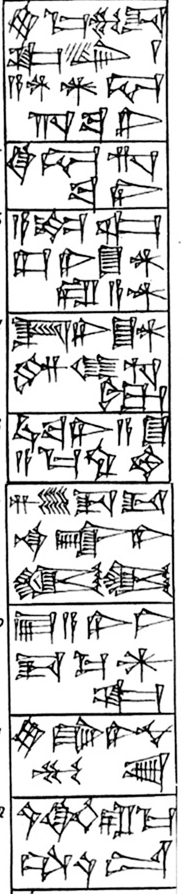 101.(A4.14) šag4 ma-mu-da-ka lu2 1(DIŠ)-am3 an-gin7 ri-ba-ni 102.(A4.15) ki-gin7 ri-ba-ni 103.(A4.16) a-ne saĝ-ĝa2-ni-še3 diĝir-ra-am3 104.(A4.17) a2-ni-še3 anzud2mušen-dam 105.(A4.18) sig-ba-a(source: ni)-ni(source: a)-še3 a-ma-ru-kam 106.(A4.19) zid-da gabu2-na piriĝ i3-nu2-nu2 107.(A4.20) e2-a-ni du3-da ma-an-dug4 108.(A4.21) šag4-ga-ni nu-mu-zu 109.(A4.22) ud ki-šar2-ra ma-ta-e3 110.(A4.23) munus 1(DIŠ)-am3 a-ba me-a nu a-ba me-a-ni 